Not: İmplant klinik nöbet listesi, aylık olarak düzenlenip ilgili ay başlamadan Yazı İşleri Birimi’ne gönderilecektir.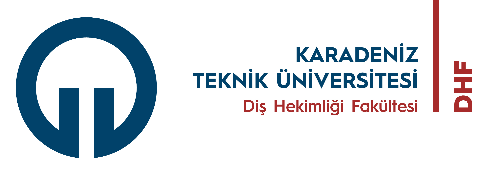 İMPLANT KLİNİK NÖBET LİSTESİBİLDİRİM FORMU(AYLIK)Doküman No KU.FR.13İMPLANT KLİNİK NÖBET LİSTESİBİLDİRİM FORMU(AYLIK)Yayın Tarihi22.12.2021İMPLANT KLİNİK NÖBET LİSTESİBİLDİRİM FORMU(AYLIK)Revizyon No00İMPLANT KLİNİK NÖBET LİSTESİBİLDİRİM FORMU(AYLIK)Revizyon Tarihi00İMPLANT KLİNİK NÖBET LİSTESİBİLDİRİM FORMU(AYLIK)Sayfa No1/1ANABİLİM DALI:ANABİLİM DALI:ANABİLİM DALI:ANABİLİM DALI:TARİH (AY/YIL): .................................................../202....TARİH (AY/YIL): .................................................../202....TARİH (AY/YIL): .................................................../202....TARİH (AY/YIL): .................................................../202....TARİHGÜNNÖBETÇİ SORUMLUÖĞRETİM ÜYESİPazartesiArş. Gör.SalıArş. Gör.ÇarşambaArş. Gör.PerşembeArş. Gör.CumaArş. Gör.PazartesiArş. Gör.SalıArş. Gör.ÇarşambaArş. Gör.PerşembeArş. Gör.CumaArş. Gör.PazartesiArş. Gör.SalıArş. Gör.ÇarşambaArş. Gör.PerşembeArş. Gör.CumaArş. Gör.PazartesiArş. Gör.SalıArş. Gör.ÇarşambaArş. Gör.PerşembeArş. Gör.CumaArş. Gör.PazartesiArş. Gör.SalıArş. Gör.ÇarşambaArş. Gör.PerşembeArş. Gör.CumaArş. Gör.